ТУБЕРКУЛЁЗ!!!Это древнейшая инфекция человека и животных.Возбудитель туберкулеза наиболее часто поражает легкие и нарушает иммунитет человека.По оценкам ВОЗ, в мире порядка 10 миллионов человек страдают туберкулезом, а в год от него умирают более 1,2 млн человек.Заразиться туберкулёзом может любой человек.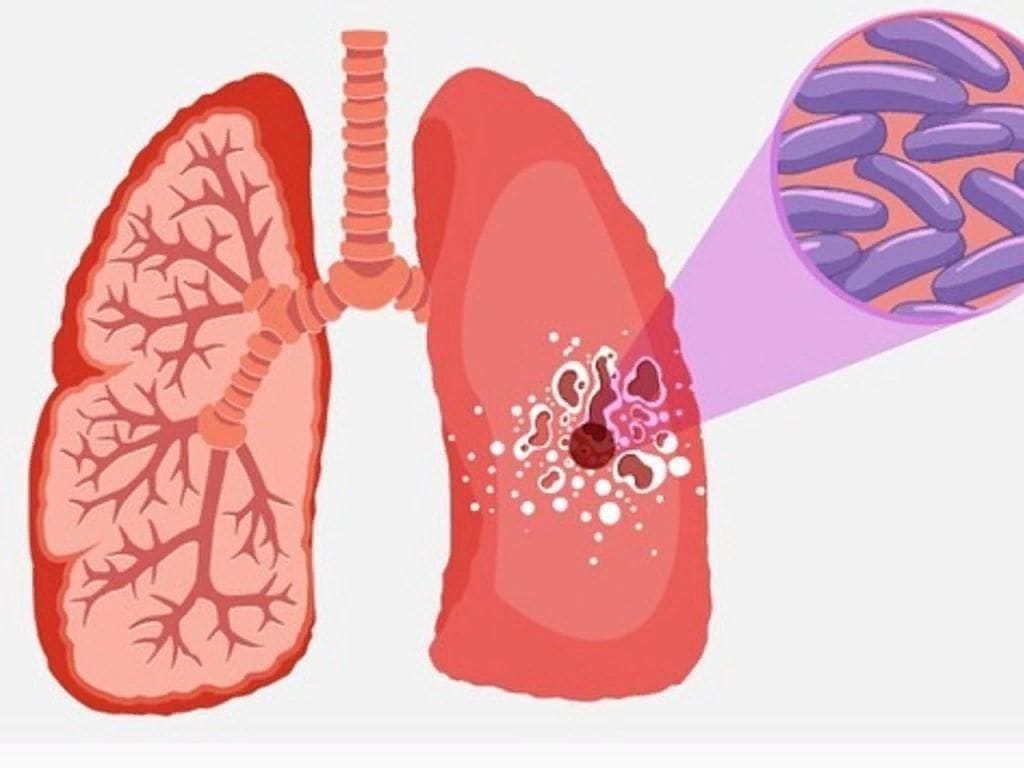 Что мы знаем о данном заболевании?Возбудитель туберкулеза – бактерия Mycobacterium tuberculosis. Она устойчива во внешней среде и в некоторых случаях способна сохраняться в высушенном виде годами.Источник инфекции – больные активной формой туберкулеза люди и животныеНаиболее опасны – больные лёгочной формой туберкулеза с наличием бактериовыделения.Основной путь передачи – воздушно-капельный.Также возможно заражение через пищу, пыль, контакт с больным человеком и во время беременности.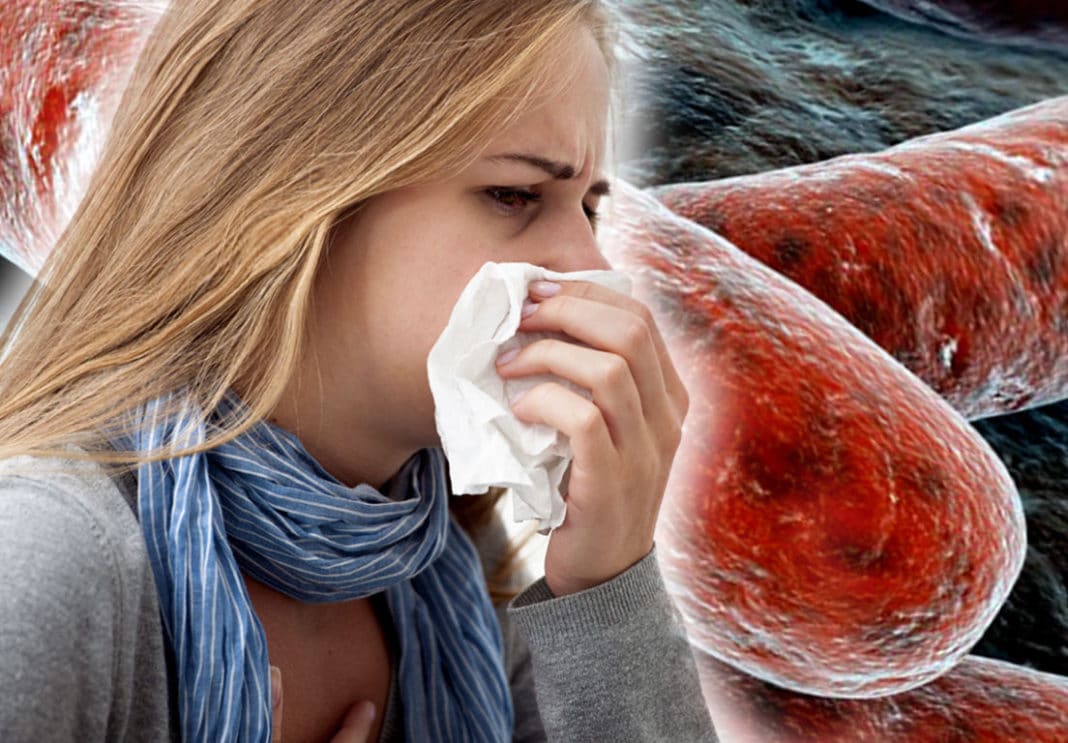 Инкубационный период может длиться от 3 месяцев до нескольких лет.Провоцирующие факторы:Контакт с больнымКурение, алкоголь, наркоманы, ВИЧ-инфицированныеЯБЖ и ЯБДПК, СДЛица бывшие в ИТУ, дети, БОМЖ, после 60 летДисплазия, первичный иммунодефицит, ХНЗЛЛюди, получающие цитостатики, ГКСПатологоанатомы, хирургиВредные производственные факторыСочетается с пороками развития легких, при онкопатологии, психических больных.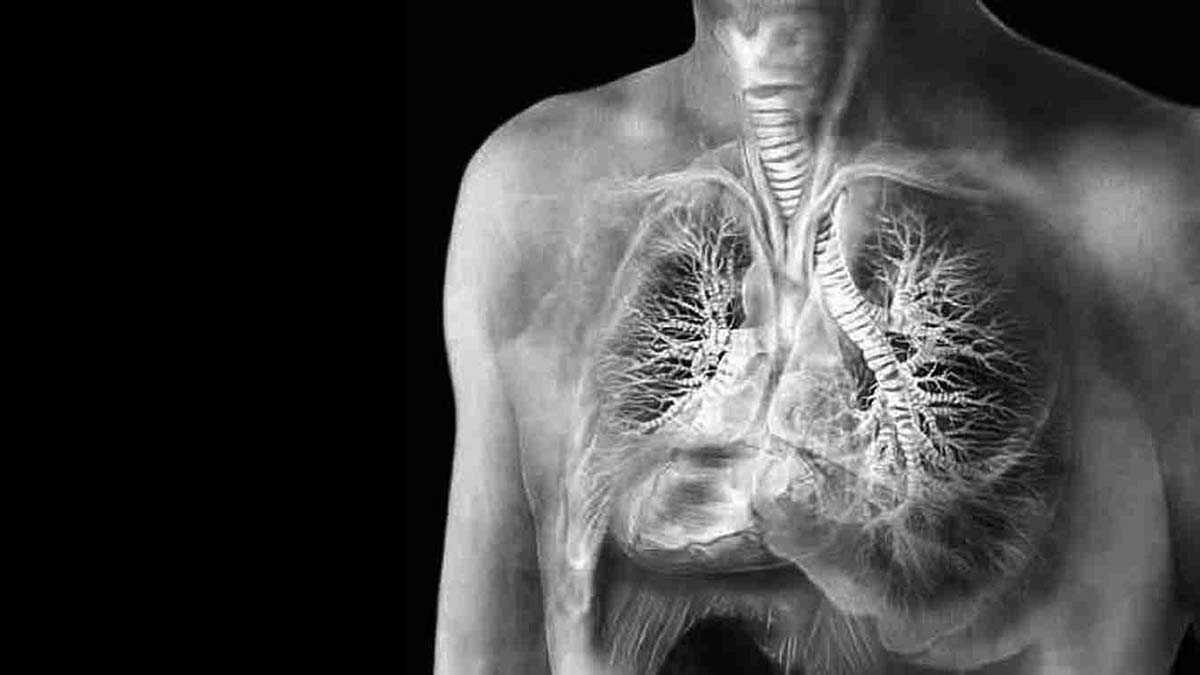 Первые симптомы:Длительный кашель — сухой или с выделением мокроты (более 3 недель), иногда с примесью крови;Потеря аппетита, снижение массы тела;Общее недомогание, слабость, потливость (особенно по ночам), снижение работоспособности, усталость;Периодическое повышение температуры тела, боли в груди.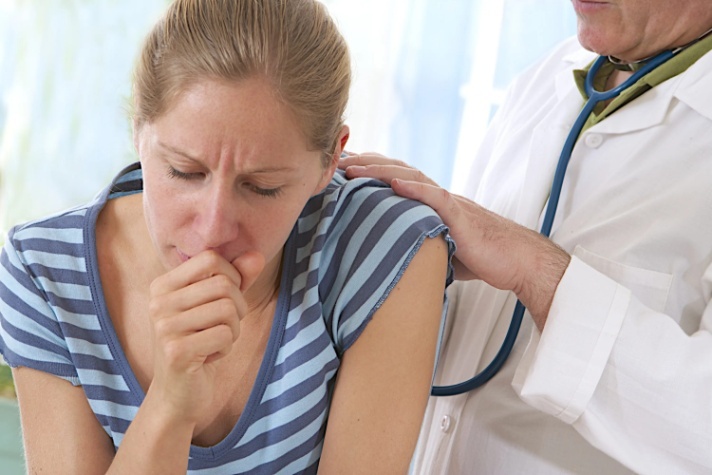 24 марта – Всемирный день борьбы с туберкулёзом.Профилактика туберкулезаПрежде всего, основу профилактики туберкулеза среди всего населения составляют меры, направленные на повышение защитных сил организма:соблюдение правильного режима труда,рациональное и своевременное питание,отказ от курения, наркотиков, злоупотребления спиртными напитками,приём поливитаминов в весенний период,закаливание,занятия физкультурой,соблюдение здорового образа жизни.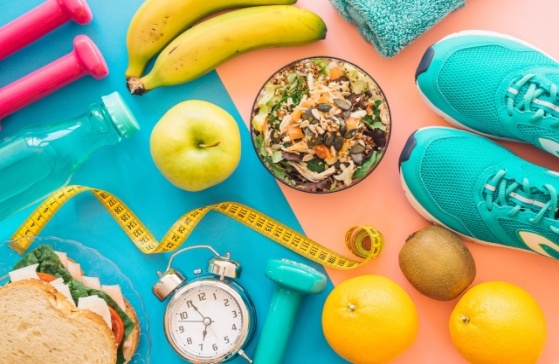 Также профилактические мероприятия включают в себя:Профилактическое обследование населения (рентгенофлюорография) не реже 1 раза в год. Проведение мероприятий, оздоравливающих жилищную и производствен-ную среду (снижение скученности и запыленности помещений, улучшение вентиляции и т.д.).Недопущение больных, выделяемых микобактерии туберкулеза к работе в медицинских и детских учреждениях, учебных заведениях, на предприятиях общественного питания, коммунально-бытового обслуживания, пищевой и фармацевтической промышленности, общественном транспорте.Раннее выявление больных туберкулезом и их лечение.Санитарное просвещение населения, формирование у него здорового образа жизни.БУДЬТЕ ЗДОРОВЫ!